中国舒适智能家居行业TOP榜单评价标准及实施办法“舒适+智能”融合发展的万亿级市场蓬勃而来，正成为新市场、新趋势！为引导中国舒适智能家居行业朝着系统化、集成化、一体化方向发展，推动行业品牌化、品质化，并协助企业构建系统化的能力和解决方案，应对市场发展新趋势；同时也为家装设计师、家装公司渠道及中高端消费者，甄选优秀家装系统方案、优秀品牌提供必要参考，现代家电传媒联合大家居产业链整合服务平台三步云智能科技，启动中国舒适智能家居行业评价活动。TOP榜单评价体系对优秀品牌的价值 基于本次评价结果，将通过多家主流媒体矩阵的方式进行广泛传播和推广，为优秀TOP品牌企业背书，提升其在行业的知名度和影响力。二、TOP榜单评价系统，具体评价指标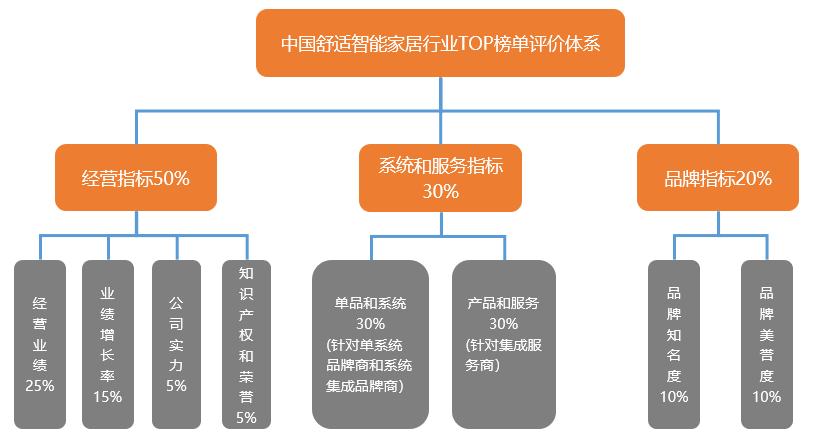 TOP榜单评价体系指标含义解读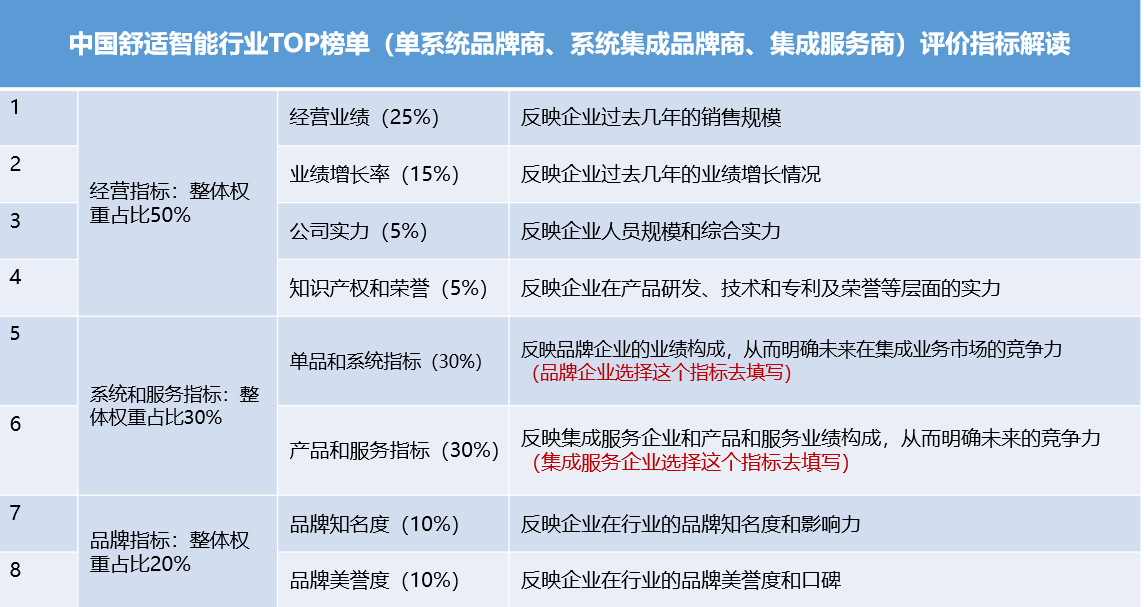 四、申报说明1.本次评选活动旨在推动舒适智能家居行业的健康有序发展，不收取任何费用，符合要求的企业均可参与评选。欢迎更多的优秀企业参评，并对本次结果进行全面的宣传和推广，提升市场对于舒适智能融合发展趋势的认同和响应。2.本次评价活动，采用“企业主动提报”方式，根据表格要求如实、认真填报，并加盖公章确认。在7月10日前发扫描件及WORD文档两种格式到下面指定邮箱。评审委员会收到申请后会进行汇总、归档及审核，最终评价结果将在《中国舒适智能家居行业发展白皮书》中体现主要排名，并择优对一些符合要求和条件的品牌颁发奖牌或证牌，通过相关活动及媒体矩阵进行广泛而深入地推广。3.为确保本次评选结果公平、公开、公正，本次申报企业务必确保所填写的信息真实、有效，所有填写数据均反映企业的真实能力。针对企业填报的数据，主办方会结合行业第三方平台（如：天眼查、企查查等）的数据进行验证或抽查，若发现有虚假信息，将取消该公司的参选资格。4.此数据仅供本次《中国舒适智能家居行业发展白皮书》之“中国舒适智能家居行业TOP企业榜单”统计、分析之用，不会对外公布信息，请各参与企业不用担心信息泄密。5.本次活动的最终解释权在法律范围内归主办方所有。申报咨询电话：13611312227 、18612743765        邮箱：jizhe100@126.com 中国舒适智能家居行业之“热水采暖系统类”TOP榜单评选企业申报表7月10日前,请将本表盖章后，扫描件及WORD文档发到       @    邮箱。评价项目评价项目具体说明企业基本信息品牌名称企业基本信息公司全称（盖章）企业基本信息企业LOGO(可单独附图）企业基本信息企业简介（重点介绍产品，另附）企业基本信息成立时间企业基本信息填报人姓名企业基本信息联系方式企业基本信息法人姓名企业基本信息联系方式企业基本信息公司网址企业基本信息公司地址营收规模（近三年的营业收入，如不足三年，按最近年份算起）2019年（单位：百万）营收规模（近三年的营业收入，如不足三年，按最近年份算起）单品营收与系统营收比重（单位：%）%：   %营收规模（近三年的营业收入，如不足三年，按最近年份算起）2020年（单位：百万）营收规模（近三年的营业收入，如不足三年，按最近年份算起）单品营收与系统营收比重（单位：%）%：   %营收规模（近三年的营业收入，如不足三年，按最近年份算起）2021年（单位：百万）营收规模（近三年的营业收入，如不足三年，按最近年份算起）单品营收与系统营收比重（单位：%）%：   %公司人员规模（填写对应级别的序列号即可）1.小于50人；2．51-100人；3．101-500人；4．501-1000人；5．1001-10000人；6．大于10000人品牌知名度影响力和美誉度产品专利数量（发明、外观、新型实用）品牌知名度影响力和美誉度重大荣誉事件数量对同行评价（排除自己企业品牌，提到同类企业，首先想到的三个品牌，10分制打分）品牌一对同行评价（排除自己企业品牌，提到同类企业，首先想到的三个品牌，10分制打分）分     数对同行评价（排除自己企业品牌，提到同类企业，首先想到的三个品牌，10分制打分）品牌二对同行评价（排除自己企业品牌，提到同类企业，首先想到的三个品牌，10分制打分）分     数对同行评价（排除自己企业品牌，提到同类企业，首先想到的三个品牌，10分制打分）品牌三对同行评价（排除自己企业品牌，提到同类企业，首先想到的三个品牌，10分制打分）分     数最希望本次活动给企业解决的问题（重点阐述企业目前经营和发展的痛点，明确未来的需求点）企业影响力和知名度提升最希望本次活动给企业解决的问题（重点阐述企业目前经营和发展的痛点，明确未来的需求点）新渠道资源整合和对接最希望本次活动给企业解决的问题（重点阐述企业目前经营和发展的痛点，明确未来的需求点）协助企业业务拓展最希望本次活动给企业解决的问题（重点阐述企业目前经营和发展的痛点，明确未来的需求点）其他（请另附说明）